О признании утратившими силу некоторых постановлений администрации Унароковского сельского поселения Мостовского районаВ соответствии с федеральными законами от 6 октября 2003 года № 131-ФЗ «Об общих принципах организации местного самоуправления в Российской Федерации», от 2 марта 2007 года №25-ФЗ «О муниципальной службе в Российской Федерации»  п о с т а н о в л я ю:1. Признать утратившими силу:1) постановление администрации Унароковского сельского поселения Мостовского района от 18 февраля 2015 года № 11 «О предоставлении гражданами, претендующими на замещение должностей муниципальной службы и муниципальными служащими администрации, Унароковского сельского поселения сведений о доходах, расходах, об имуществе и  обязательствах имущественного характера»;2) постановление администрации Унароковского сельского поселения Мостовского района от 21 ноября 2016 года № 182 «О внесении изменений в постановление администрации Унароковского сельского поселения Мостовского района от 18 февраля 2015 года № 11 «О предоставлении гражданами, претендующими на замещение должностей муниципальной службы и муниципальными служащими администрации, Унароковского сельского поселения сведений о доходах, расходах, об имуществе и  обязательствах имущественного характера».2.Общему отделу администрации Унароковского сельского поселения Мостовского района (Зубкова):1) опубликовать в установленном порядке настоящее постановление;2) организовать размещение настоящего постановления на официальном сайте администрации Унароковского сельского поселения Мостовского района в сети Интернет.3.Контроль за выполнением настоящего постановления оставляю за собой.4.Постановление вступает в силу со дня его официального опубликования.Глава Унароковскогосельского поселения	      И.И.Скобелев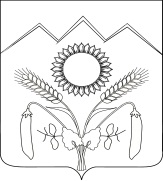 АДМИНИСТРАЦИЯ УНАРОКОВСКОГО СЕЛЬСКОГО ПОСЕЛЕНИЯ МОСТОВСКОГО РАЙОНАПОСТАНОВЛЕНИЕ от 20.05.2019г.                                                                                                      № 46с.Унароково